Assessment Guidance Risk AssessmentRisk AssessmentRisk AssessmentRisk AssessmentRisk AssessmentRisk Assessment for the activity ofEAsoc Social in the Sun: EAsoc will be hosting an outdoor picnic event in Southampton Common where students will be able to enjoy food, drinks, and games. EAsoc Social in the Sun: EAsoc will be hosting an outdoor picnic event in Southampton Common where students will be able to enjoy food, drinks, and games. Date08/06/2021Unit/Faculty/DirectorateEast African Society (EAsoc)AssessorMagdalene KasshunMagdalene KasshunCommittee Member (role):Mwenda Mithika (Vice President)Signed offPART A PART A PART A PART A PART A PART A PART A PART A PART A PART A PART A (1) Risk identification(1) Risk identification(1) Risk identification(2) Risk assessment(2) Risk assessment(2) Risk assessment(2) Risk assessment(3) Risk management(3) Risk management(3) Risk management(3) Risk managementHazardPotential ConsequencesWho might be harmed(user; those nearby; those in the vicinity; members of the public)InherentInherentInherentResidualResidualResidualFurther controls (use the risk hierarchy)HazardPotential ConsequencesWho might be harmed(user; those nearby; those in the vicinity; members of the public)LikelihoodImpactScoreControl measures (use the risk hierarchy)LikelihoodImpactScoreFurther controls (use the risk hierarchy)Covid-19: PicnicExposure to Covid-19 leading to spread/infection of the virus.Committee members involved in setting up and attendees155Act according to the Covid protocols described in our Covid-19 risk assessment. In particular:Cleaning and disinfection of surfaces/objects that will be handled or distributedFood and drink will be distributed by committee members in an outdoor space.Identifying any members who may be ‘at high risk’ and advising them on alternative activity. Ensure members are clear on government guidance surrounding Covid-19 and understand that they should not attend if they have any symptoms of Covid-19.155If anyone shows symptoms of Covid-19 following the activity, they should follow the government guidance and notify EAsoc as well as those they may have come into contact with.Covid-19 Exposure at the eventExposure to Covid-19 leading to spread/infection of the virus.Committee members and attendees155Act according to the Covid protocols described in our Covid-19 risk assessment. In particular:Cleaning and disinfection of objects that will be handled or distributedNo sharing of food/drinks between attendeesFace coverings must be worn while indoors but not while outdoors. Identifying any members who may be ‘at high risk’ and advising them on alternative optionsEnsure members are clear on government guidance surrounding Covid-19 and understand that they should not attend if they have any symptoms of Covid-19.155If anyone shows symptoms of Covid-19 following the activity, they should follow the government guidance and notify EAsoc as well as those they may have been in contact with.Allergens in food and drinkAllergic reactionCommittee members and attendees224Identify attendants who may have allergies. If they do, we will inform them of any potential hazardous foods.We will also make it clear to all attendants what the food contains.All food items will be pre-packaged and made with allergens clearly visible on items If the food items may contain or do contain any common allergens, e.g. nuts, signs will be displayed to notify attendees of this:‘Products may contain nuts or nut extract…’122Slips, trips, knocks, and fallsPhysical injuryEvent organisers and attendees 248All excess boxes and equipment to be stored away from social areasAny games will not involve unnecessary risks. Ensure attendees are comfortable and capable of playing any games safely.Floors to be kept clear of debris and visual checks to be maintained throughout the event by organizers. Extra vigilance will be paid to make sure that any spilled food products/objects are cleaned up quickly and efficiently in the area.144Seek medical attentionContact emergency services if needed All incidents are to be reported on as soon as possible ensuring the duty manager/health and safety officer have been informed. Follow SUSU incident report policySetting up of Equipment. E.g. table and chairsBruising or broken bones from tripping over table and chairs.Meeting organisers and attendees236Make organisers aware of the potential risks, follow manual handling guidelinesEnsure that at least 2 people carry tables.Setting up tables will be done by organisers.Work in teams when handling other large and bulky items.Request tools to support with move of heavy objectsMake sure anyone with any pre-existing conditions isn’t doing any unnecessary lifting and they are comfortable133Seek assistance if in need of extra help if neededSeek medical attention if need beContact emergency services if needed All incidents are to be reported on the as soon as possible ensuring the duty manager/health and safety officer have been informed. Follow SUSU incident report policyOvercrowdingRisk of slips, trips or falls resulting in minor injuries.Committee members and attendees122Ensure no more than 30 people are present at the event and that there is adequate outdoor space to accommodate everyone safely.122Will monitor numbers and encourage guests to move on where there is a risk of overcrowding. PART B – Action PlanPART B – Action PlanPART B – Action PlanPART B – Action PlanPART B – Action PlanPART B – Action PlanPART B – Action PlanRisk Assessment Action PlanRisk Assessment Action PlanRisk Assessment Action PlanRisk Assessment Action PlanRisk Assessment Action PlanRisk Assessment Action PlanRisk Assessment Action PlanPart no.Action to be taken, incl. CostBy whomTarget dateReview dateOutcome at review dateOutcome at review date1Committee to order items for the picnic and make note of allergens  Brian Komen (Events Director)Prior to event11.06.212Committee to familiarise self with Covid-19 risk assessment and ensure measures are in place for the eventMwenda MithikaPrior to event11.06.213Committee to set up outdoor space for event and manage the venueAll committee membersPrior to and during event11.06.21Responsible committee member’s signature: 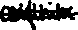 Responsible committee member’s signature: Responsible committee member’s signature: Responsible committee member’s signature: Responsible assessor’s signature: 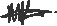 Responsible assessor’s signature: Responsible assessor’s signature: Print name: Mwenda MithikaPrint name: Mwenda MithikaPrint name: Mwenda MithikaDate:08/06/21Print name: Magdalene KasshunPrint name: Magdalene KasshunDate: 08/06/21EliminateRemove the hazard wherever possible which negates the need for further controlsIf this is not possible then explain whySubstituteReplace the hazard with one less hazardousIf not possible then explain whyPhysical controlsExamples: enclosure, fume cupboard, glove boxLikely to still require admin controls as wellAdmin controlsExamples: training, supervision, signagePersonal protectionExamples: respirators, safety specs, glovesLast resort as it only protects the individualLIKELIHOOD5510152025LIKELIHOOD448121620LIKELIHOOD33691215LIKELIHOOD2246810LIKELIHOOD11234512345IMPACTIMPACTIMPACTIMPACTIMPACTImpactImpactHealth & Safety1Trivial - insignificantVery minor injuries e.g. slight bruising2MinorInjuries or illness e.g. small cut or abrasion which require basic first aid treatment even in self-administered.  3ModerateInjuries or illness e.g. strain or sprain requiring first aid or medical support.  4Major Injuries or illness e.g. broken bone requiring medical support >24 hours and time off work >4 weeks.5Severe – extremely significantFatality or multiple serious injuries or illness requiring hospital admission or significant time off work.  LikelihoodLikelihood1Rare e.g. 1 in 100,000 chance or higher2Unlikely e.g. 1 in 10,000 chance or higher3Possible e.g. 1 in 1,000 chance or higher4Likely e.g. 1 in 100 chance or higher5Very Likely e.g. 1 in 10 chance or higher